January 25th 2017 at the Moenkopi Legacy Inn & Suites “Tsots-Vahl’Ki”1ST ANNUAL METHAMPHETAMINE AWARENESS CONFERENCEStarting promptly @ 9:00 am MST to 4:00 pm MSTA Light Lunch will be served at the Upper Village of Moenkopi’s Community Center.A Conference fee of $35.00 per person is required to attend the 1-day Conference.  All Materials will be included needed for the Conference.  The Conference is limited to 50 persons 75 Maximum.Conference Fees must be received by Friday Jan. 20th 2017 5 PM MST.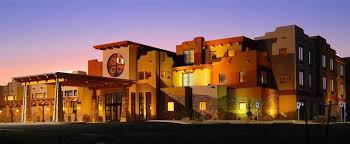 For more information regarding payment for Conference Fee, please contact Jeremy King @ 928-660-3542 or email Jeremy King @ thesession.2017@gmail.com.